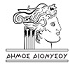 ΕΛΛΗΝΙΚΗ ΔΗΜΟΚΡΑΤΙΑ ΝΟΜΟΣ  ΑΤΤΙΚΗΣΔΗΜΟΣ ΔΙΟΝΥΣΟΥ ΔΗΜΟΤΙΚΗ ΚΟΙΝΟΤΗΤΑ ΑΓΙΟΥ ΣΤΕΦΑΝΟΥ           		Γραφείο Διοικ/κής  Υποστ/ξης Δ.Κ. Αγ. ΣτεφάνουΠληροφορίες: Γεροντογιάννη ΙωάνναΤαχ.Δ/νση:  Ευαγ. Πεντζερίδη 3Τηλ.: 210-8004830, εσωτ. -100FAX: 210 6218202                                                         	              Προς              Τον Δήμαρχο Διονύσου                                                                                                   κ. Kαλαφατέλη  ΙωάννηΘΕΜΑ: “ ΥΠΟΒΟΛΗ ΤΗΣ   ΥΠ. ΑΡ.   16ης/2019  ΑΠΟΦΑΣΗΣ  ΤΟΥ  Σ/ΛΙΟΥ  ΤΗΣ  ΚΟΙΝ.  ΑΓ.  ΣΤΕΦΑΝΟΥ  ΔΗΜΟΥ ΔΙΟΝΥΣΟΥ “        Σας αποστέλλουμε συνημμένα την με αρ. 16η/2019  Απόφαση  της   Η.Δ. που συζητήθηκε  στη  5η Τακτική Συνεδρίαση του  Συμβουλίου   της  Κοινότητας Αγίου Στεφάνου  Δήμου Διονύσου   σχετικά   του θέματος της  Η.Δ. : « Συζήτηση και λήψη σχετικής απόφασης  για την  διόρθωση ονοματοθεσία  της οδού από « Παρόδου   1  Μεσολλογγίου »   σε    οδό  « ΓΡΗΓΟΡΙΟΥ   ΛΑΜΠΡΑΚΗ » στην   Κοινότητα  Αγ. Στεφάνου  Δήμου Διονύσου »                                                                           Ο ΠΡΟΕΔΡΟΣ  ΣΥΜΒΟΥΛΊΟΥ                                                                         ΤΗΣ     ΚΟΙΝ. ΑΓ.  ΣΤΕΦΑΝΟΥ     					          ΜΠΑΜΠΑΝΙΚΑΣ ΔΗΜΗΤΡΙΟΣ		ΚΟΙΝ/ΣΗ:1.ΤΜΗΜΑ Δ/ΚΗΣ ΥΠΟΣΤ/ΞΗΣΠΟΛΙΤΙΚΩΝ ΟΡΓΑΝΩΝ  ΓΙΑ ΔΗΜ. ΣΥΜΒΟΥΛΙΟ